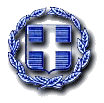 ΕΛΛΗΝΙΚΗ ΔΗΜΟΚΡΑΤΙΑ                           	 			Ζευγολατιό,  26 Ιανουαρίου 2023ΝΟΜΟΣ ΚΟΡΙΝΘΙΑΣ			        	 			Αριθ. Πρωτ.:  532ΔΗΜΟΣ ΒΕΛΟΥ- ΒΟΧΑΣ                   	ΔΗΜΟΤΙΚΟ ΣΥΜΒΟΥΛΙΟ		 Προς 								Τα μέλη του Δημοτικού Συμβουλίου 		Κοινοποίηση :Δήμαρχο Βέλου- Βόχας,κ. Αννίβα Παπακυριάκο 								-     Προέδρους ΚοινοτήτωνΚαλείσθε σε τακτική συνεδρίαση του Δημοτικού Συμβουλίου, η οποία θα διεξαχθεί την 30η  Ιανουαρίου του έτους 2023 ημέρα Δευτέρα  και ώρα 19.00, στην αίθουσα ΚΑΠΗ επί της οδού Νικηταρά στο Ζευγολατιό, σύμφωνα με τις διατάξεις του άρθρου 67 του Ν. 3852/2010 όπως αυτές τροποποιήθηκαν με το Ν. 4555/2018, για τη λήψη απόφασης επί των παρακάτω θεμάτων : Δ/ΝΣΗ ΟΙΚΟΝΟΜΙΚΩΝ :1. Κατάρτιση και ψήφιση Ολοκληρωμένου Πλαισίου Δράσης (Ο.Π.Δ.) στοχοθεσίας, Δήμου και Ν.Π.Δ.Δ. αυτού, οικον. έτους 2023. 2. Καθορισμός κωδικών του προϋπολογισμού δεκτικών σε εντάλματα προπληρωμής, έτους 2023.   3. Έγκριση αμοιβής πληρεξούσιου δικηγόρου.Εισηγητής  ο Αντιδήμαρχος κ. Μιχαήλ Σδράλης.Δ/ΝΣΗ ΤΕΧΝΙΚΩΝ ΥΠΗΡΕΣΙΩΝ :4. Περί παράτασης προθεσμίας εκτέλεσης για το έργο : «Έργα επούλωσης λάκκων έτους 2021 (αρ. μελ. 8/2021).5. Εισήγηση περί έγκρισης εισόδου- εξόδου οχημάτων της επιχείρησης με την επωνυμία  HELLENIC LAND- SAITIS επί της δημοτικής οδού  (πρωτεύων δημοτικός δρόμος) στη θέση «Προφήτη Ηλία» του Δήμου Βέλου- Βόχας.Εισηγητής ο Αντιδήμαρχος κ. Ανδρέας Σιάχος.Ν.Π.Δ.Δ. :6.  Έγκριση προϋπολογισμού του Ν.Π.Δ.Δ. «ΑΝΕΛΙΞΗ» του Δήμου , οικ. έτους 2023.7. Αντικατάσταση μέλους του Διοικητικού Συμβουλίου του Ν.Π.Δ.Δ. «ΑΝΕΛΙΞΗ», λόγω παραιτήσεως.Εισηγήτρια η κα Καλλίρη Μαρία.ΛΟΙΠΑ ΘΕΜΑΤΑ : 8. Περί αντικατάστασης μέλους της Δημοτικής Επιτροπής Διαβούλευσης του Δήμου.Εισηγητής ο Πρόεδρος  κ. Τριανταφύλλου Κων/νος9. Περί κλαδέματος και κοπής δένδρων για λόγους επικινδυνότητας και πολιτικής προστασίας.      Εισηγητής ο Αντιδήμαρχος κ. Τριανταφύλλου Δημήτριος10. Περί  διατήρησης ή απομάκρυνσης κενωθέντος από 01/01/2023 περιπτέρου στην κοινότητα Βέλου.Εισηγητής ο Αντιδήμαρχος κ. Ρόζος Νικόλαος11. Περί αύξησης ωραρίου εργασίας προσωπικού ιδιωτικού δικαίου ορισμένου χρόνου (Ι.Δ.Ο.Χ.) καθαρισμού σχολικών μονάδων.                Εισηγητής ο Αντιδήμαρχος κ. Σδράλης Μιχαήλ12. Εξουσιοδότηση δημάρχου για την υπογραφή μνημονίου συνεργασίας μεταξύ του Δήμου Βέλου- Βόχας και της Γενικής Γραμματείας Χωρικού Σχεδιασμού και Αστικού Περιβάλλοντος, σύμφωνα με την από 19.10.2022 πρόσκληση εκδήλωσης ενδιαφέροντος.Εισηγητής ο Πρόεδρος  κ. Τριανταφύλλου Κων/νος                   O ΠΡΟΕΔΡΟΣ							 ΔΗΜΟΤΙΚΟΥ ΣΥΜΒΟΥΛΙΟΥ                       	                                                                         ΤΡΙΑΝΤΑΦΥΛΛΟΥ ΚΩΝΣΤΑΝΤΙΝΟΣ